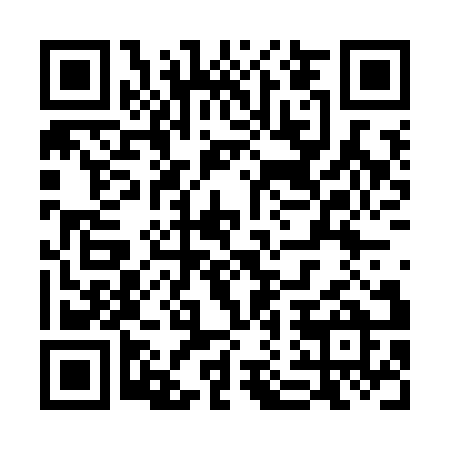 Prayer times for Hopfgarten im Brixental, AustriaWed 1 May 2024 - Fri 31 May 2024High Latitude Method: Angle Based RulePrayer Calculation Method: Muslim World LeagueAsar Calculation Method: ShafiPrayer times provided by https://www.salahtimes.comDateDayFajrSunriseDhuhrAsrMaghribIsha1Wed3:475:541:085:078:2310:222Thu3:455:531:085:088:2510:243Fri3:425:511:085:088:2610:264Sat3:405:491:085:098:2810:295Sun3:375:481:085:098:2910:316Mon3:345:461:085:108:3010:337Tue3:325:451:085:108:3210:358Wed3:295:431:085:118:3310:389Thu3:275:421:085:118:3410:4010Fri3:245:411:085:128:3610:4211Sat3:225:391:085:128:3710:4512Sun3:195:381:085:138:3810:4713Mon3:175:371:085:138:3910:4914Tue3:145:351:085:148:4110:5215Wed3:125:341:085:148:4210:5416Thu3:095:331:085:158:4310:5617Fri3:075:321:085:158:4510:5918Sat3:045:311:085:168:4611:0119Sun3:025:291:085:168:4711:0320Mon2:595:281:085:168:4811:0621Tue2:575:271:085:178:4911:0822Wed2:555:261:085:178:5011:1023Thu2:525:251:085:188:5211:1224Fri2:515:241:085:188:5311:1525Sat2:515:241:085:198:5411:1726Sun2:505:231:095:198:5511:1927Mon2:505:221:095:198:5611:1928Tue2:505:211:095:208:5711:2029Wed2:505:201:095:208:5811:2030Thu2:495:201:095:218:5911:2131Fri2:495:191:095:219:0011:21